Приложение 2. Образец рабочего материала.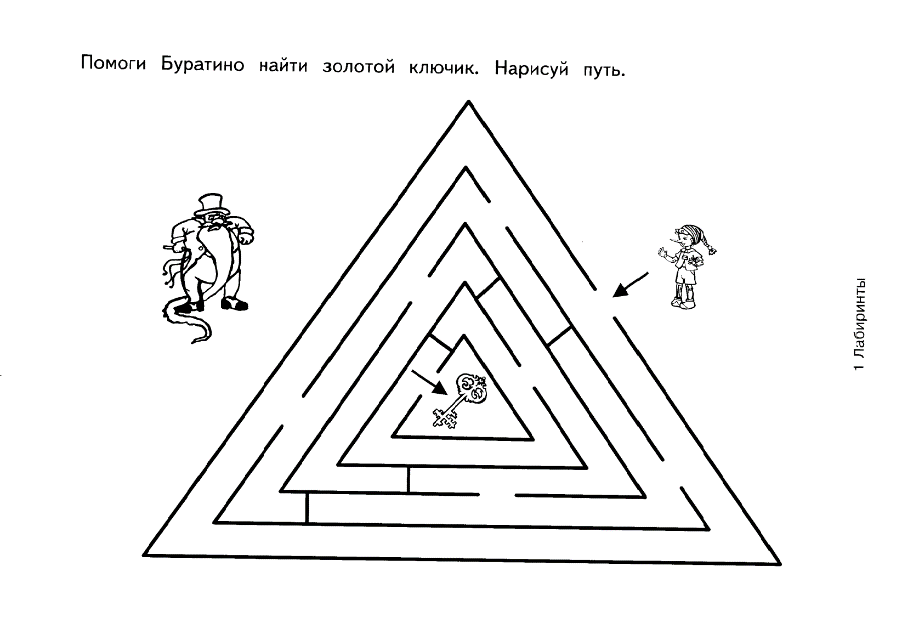 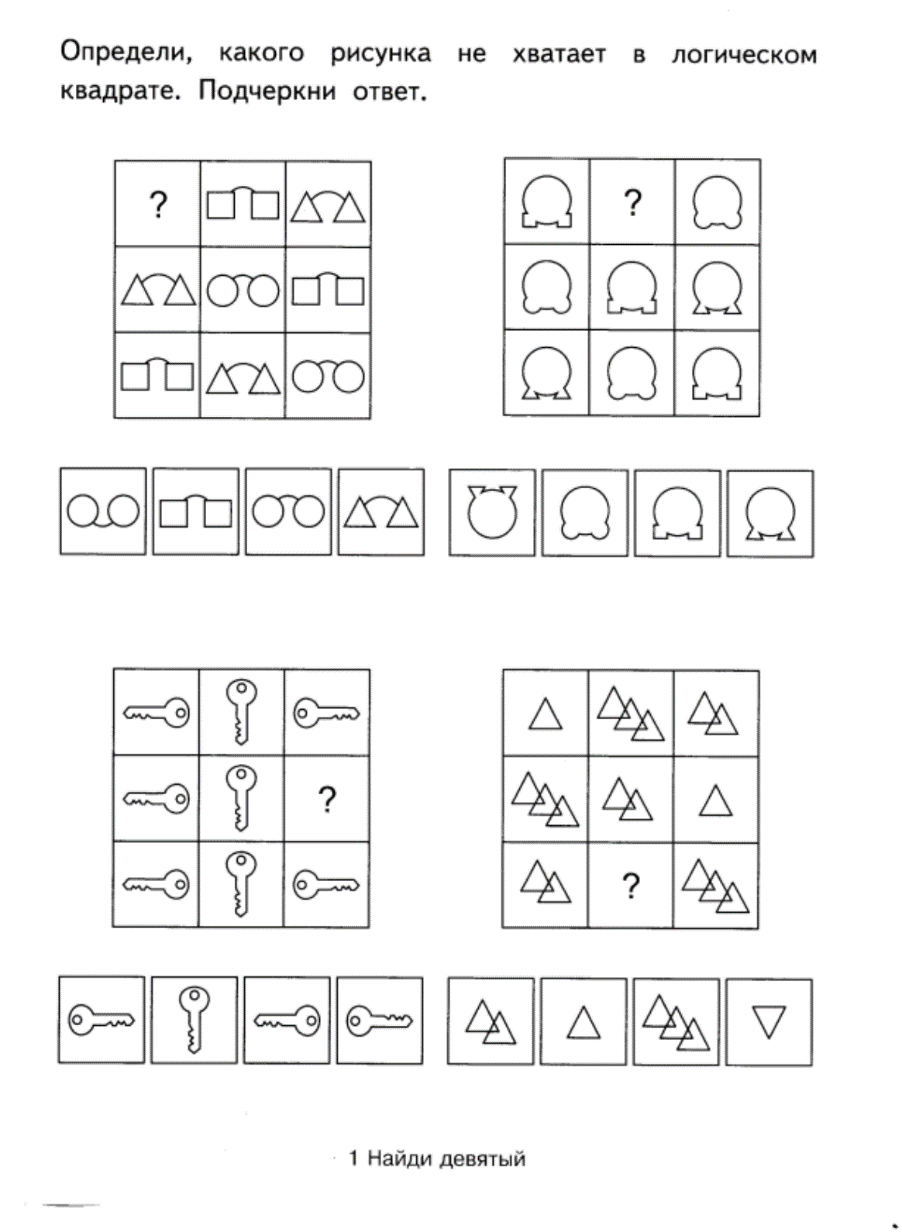 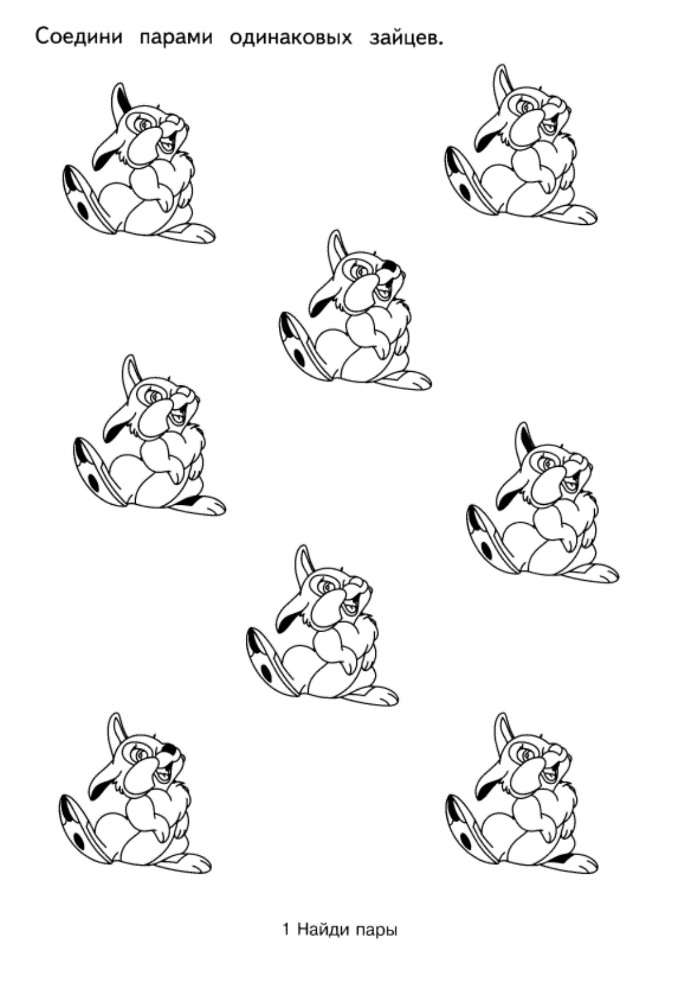 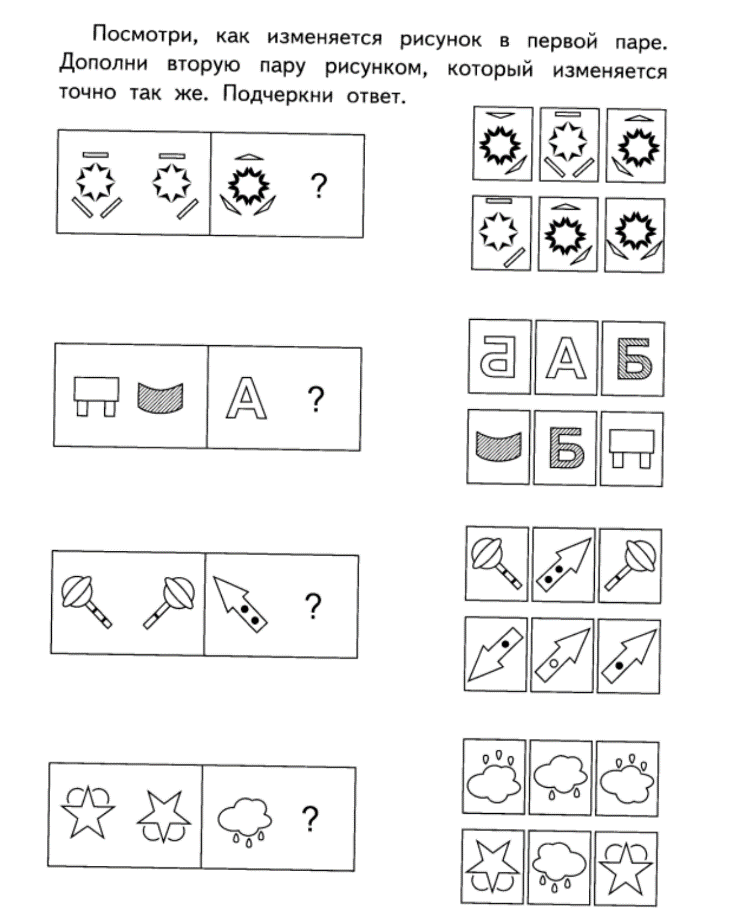 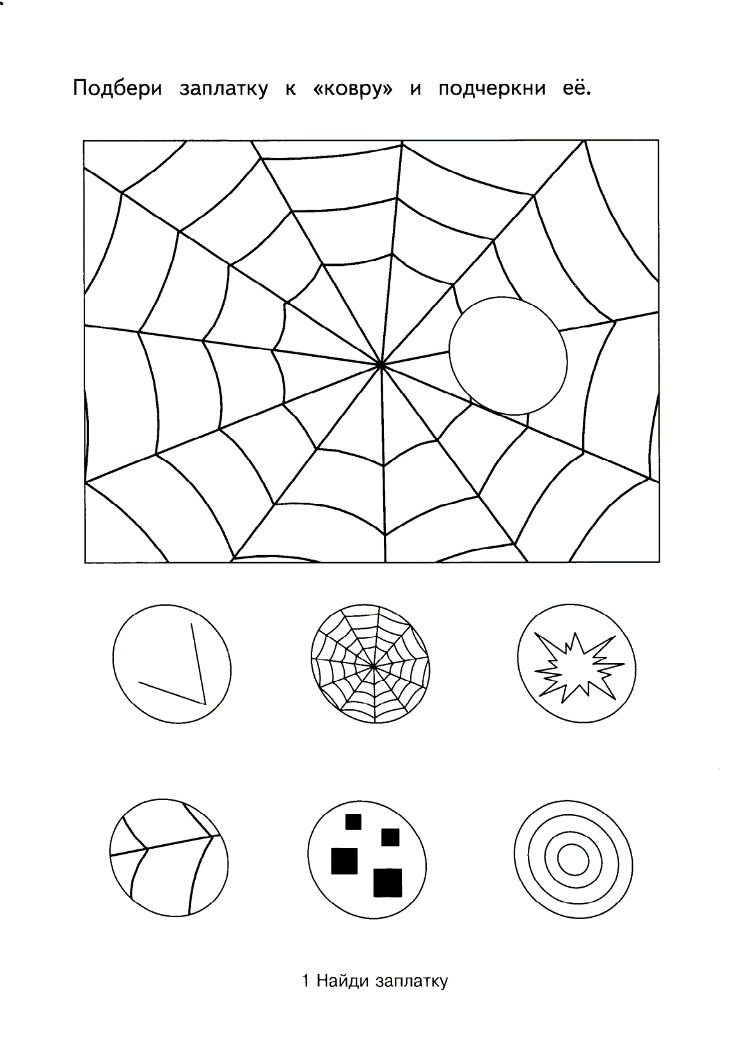 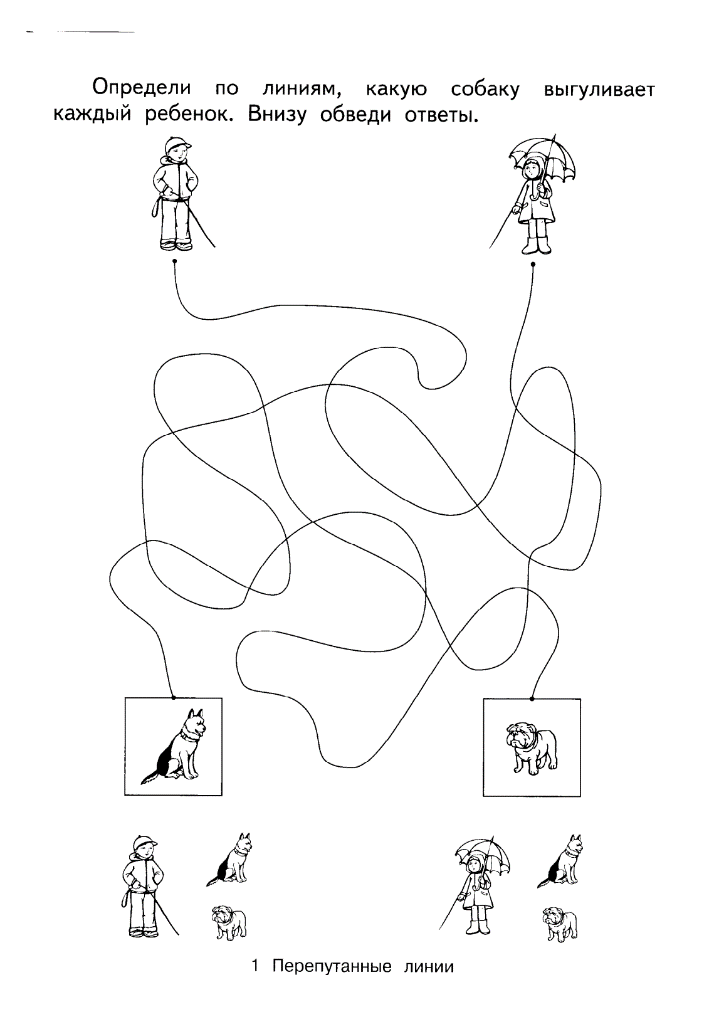 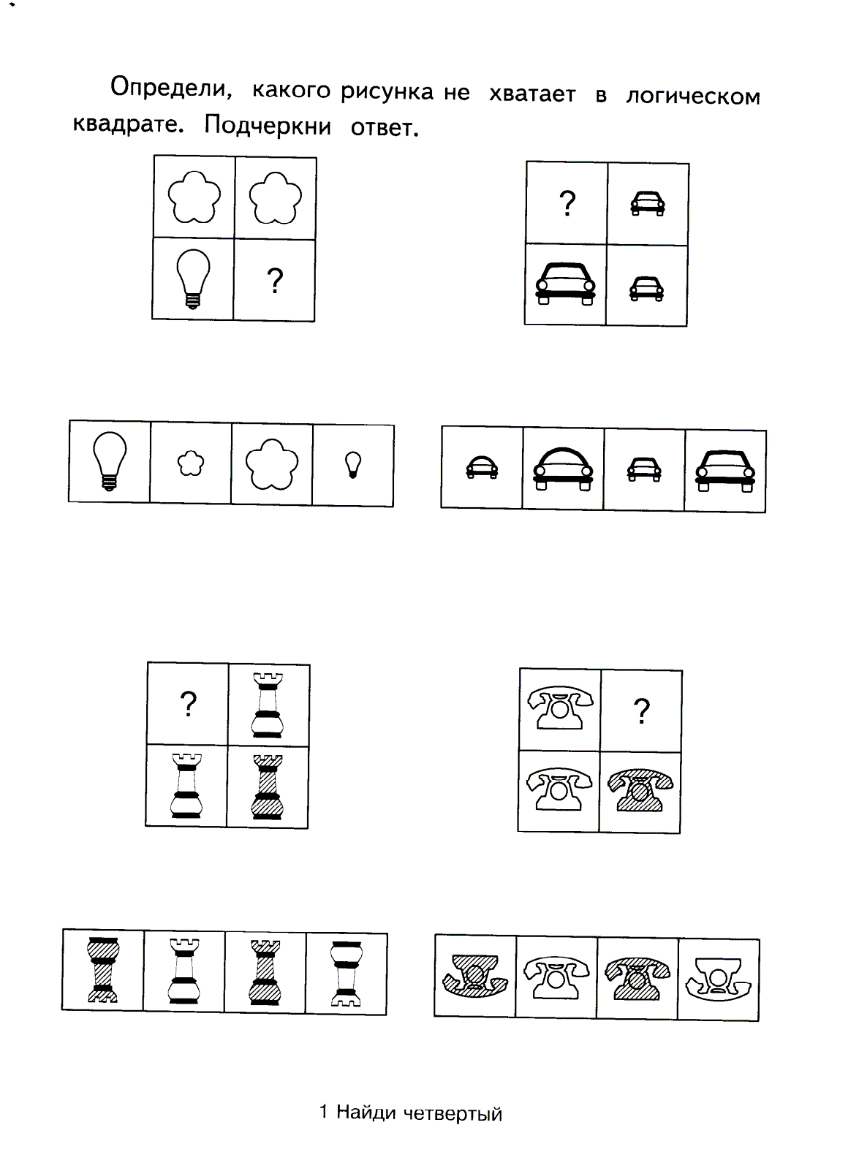 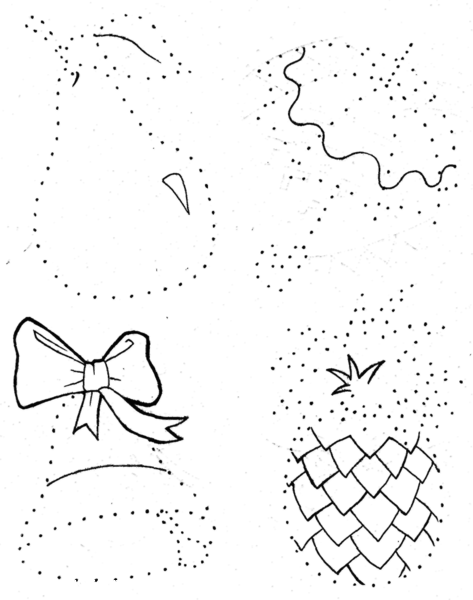 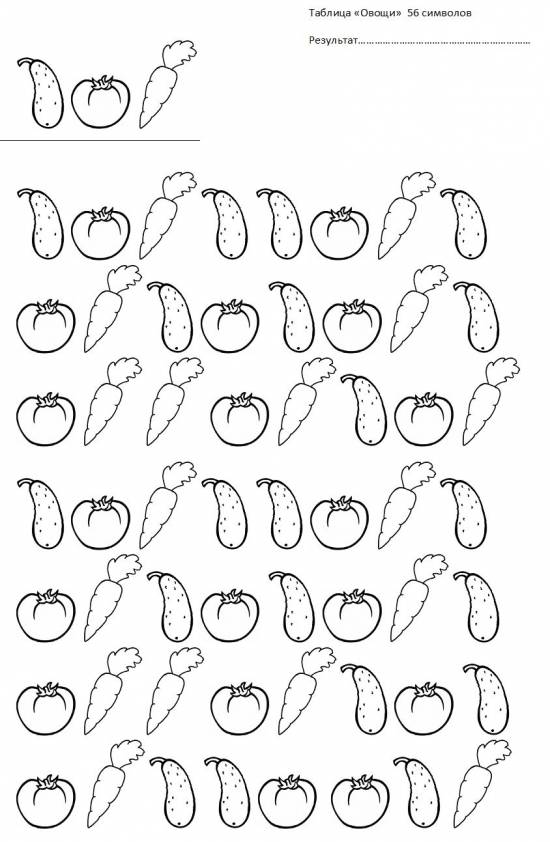 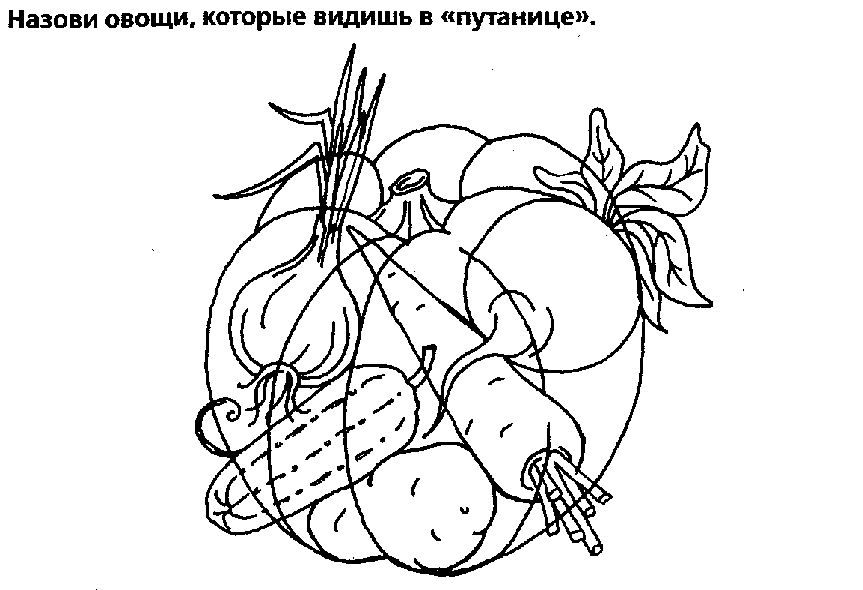 